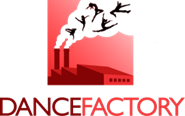 ADULT PERFORMANCE CLASSES FORDANCE FACTORY’S END OF TERM PERFORMANCE! COMMENCING 24th APRIL 2021!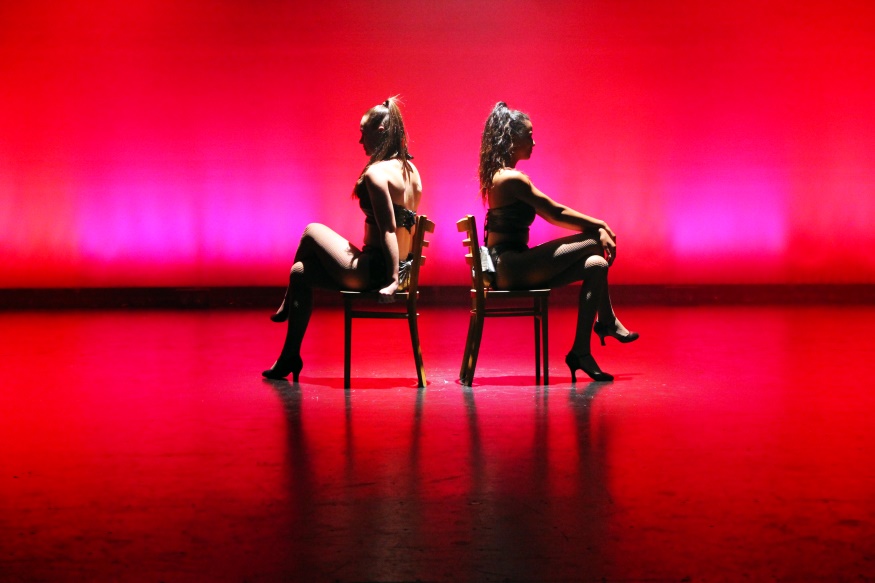 PLEASE FILL IN THE ATTACHED FORM TO REGISTER YOUR PLACE!DANCE FACTORY225 SWAN ST RICHMOND VIC 3121PH (03) 9429 9492	dancefac@netspace.net.audancefactory.com.auPERFORMANCE CLASS PAYMENT SLIP   PLEASE RETURN WITH PAYMENT TO DANCE FACTORYName: 						Phone Number: Address: Email: Please list performance classes you would like to enrol in:  1							4						     2							5							    							 3								List other classes you would like to include in your term payment:  1 2 3PRICES1 class per week	$190		4 classes per week	$6802 classes per week	$360		5 classes per week	$8253 classes per week	$525		6 classes per week	$960Payment can be made by cash, cheque, eftpos/credit card facilities, credit card by phone or bank transfer: BSB- 063 166 ACC NO- 1002 4887 (Please enter your name in the description field)If you would like us to debit your card, pleases fill in the details below and return to Dance Factory.Type of card: 				Card number:	
Name on card:Signature: 					    Exp date: 	                   Verification No: TOTAL NUMBER OF CLASSES:     	    TOTAL $